Ո Ր Ո Շ ՈՒ Մ14 փետրվարի 2019 թվականի   N 250 -Ա ՀԱՄԱՅՆՔԻ ԿԱՊԱՆ ՔԱՂԱՔԻ Գ. ՆԺԴԵՀ ՓՈՂՈՑԻ  ԹԻՎ 20/5  ՀԱՍՑԵՈՒՄ ԻՆՔՆԱԿԱՄ ԿԱՌՈՒՑՎԱԾ, ՀԱՄԱՅՆՔԻ ՍԵՓԱԿԱՆՈՒԹՅՈՒՆ ԳՐԱՆՑՎԱԾ ԱՎՏՈՏՆԱԿԸ  0.00364 ՀԱ ՀՈՂԱՄԱՍՈՎ ՈՒՂՂԱԿԻ ՎԱՃԱՌՔԻ ՄԻՋՈՑՈՎ ԴԱՎԻԹ ԱՌԱՔԵԼՅԱՆԻՆ ՕՏԱՐԵԼՈՒ ՄԱՍԻՆ Ղեկավարվելով «Տեղական ինքնակառավարման մասին» Հայաստանի Հանրապետության օրենքի 35-րդ հոդվածի 1-ին մասի 24) կետով, համաձայն Քաղաքացիական օրենսգրքի 188-րդ հոդվածի 5-րդ մասի, 2006 թվականի մայիսի 18-ի «Ինքնակամ կառույցների օրինականացման և տնօրինման կարգը հաստատելու մասին» թիվ 912-Ն, 2003 թվականի ապրիլի 17-ի «Բազմաբնակարան բնակելի շենքերի, բնակարանների, անհատական բնակելի տների, այգետնակների (ամառանոցների) և դրանց կից շինությունների, առանձին կանգնած հասարակական ու արտադրական նշանակության շինությունների, բազմաբնակարան բնակելի շենքերում տեղակայված հասարակական և արտադրական նշանակության շինությունների տեղադրության (տարածագնահատման գոտիականության) գործակիցները հաստատելու մասին» թիվ 470-Ն, Կապան համայնքի ավագանու 2012 թվականի դեկտեմբերի 12-ի  թիվ 101-Ա որոշումների, քննության առնելով առնելով Դավիթ Առաքելյանի  դիմումը.  ո ր ո շ ու մ ե մ Համայնքի Կապան քաղաքի Գ. Նժդեհ փողոցի թիվ 20/5  հասցեում գտնվող համայնքային սեփականություն հանդիսացող բնակելի կառուցապատման գոտում Դավիթ Առաքելյանի կողմից ինքնակամ կառուցած, համայնքային սեփականություն գրանցված 36,4 քառ.մ արտաքին մակերեսով ավտոտնակը 0.00364 հա սպասարկման հողամասով, 92530,0 /իննուսուներկու հազար հինգ հարյուր երեսուն/ դրամով (36,4x10000x0.013=47320.0 դրամ ավտոտնակի և 36,4x1242=45210.0 դրամ հողամասի համար) ուղղակի վաճառքի միջոցով օտարել Դավիթ Առաքելյանին:      ՀԱՄԱՅՆՔԻ ՂԵԿԱՎԱՐ                                  ԳԵՎՈՐԳ  ՓԱՐՍՅԱՆ2019թ փետրվարի 14ք. Կապան
ՀԱՅԱՍՏԱՆԻ ՀԱՆՐԱՊԵՏՈՒԹՅԱՆ ԿԱՊԱՆ ՀԱՄԱՅՆՔԻ ՂԵԿԱՎԱՐ
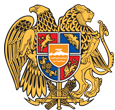 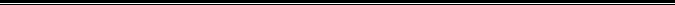 Հայաստանի Հանրապետության Սյունիքի մարզի Կապան համայնք 
ՀՀ, Սյունիքի մարզ, ք. Կապան, +374-285-42036, 060521818, kapan.syuniq@mta.gov.am